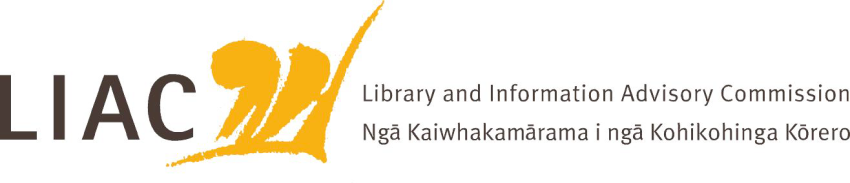 Summary of Meeting – 16 March 2022The March meeting was held via zoom. Te Paea Paringatai on leave, all other Commissioners attended.Key topics and discussion pointsLIAC activities and work programmeNoted that LIAC website is out of date, content to be reviewedReview of draft workplan, to be confirmed at next meeting Te Pouhuaki National Librarian updateKaihautū role has been filled, will be invited to meet with LIAC in futureCovid response and impactsCollections disposal policy under development. NLNZ will seek wider engagement on thisOPC process still attracting negative comment Proposals for extended copyright provisions in recent trade agreements are causing concern, NLNZ and LIANZA have provided feedbackNLNZ Policy DevelopmentPolicy development is undertaken as part of wider DIA resources and prioritiesNLNZ policies include public lending right, legal deposit, access, collection management and disposal. Most are out of date and in need of refreshMinister of Internal Affairs determines prioritiesNZ Libraries Partnership ProgrammeSustainability projects proceeding – Data research and evaluation, Workforce planning, Services to LibrariesLonger term governance for sustainability and transition projects should build sector capabilityProgramme evaluationRole of National Library in sectorTe Ara Tahi and Matauranga Māori programme updateRevised governance model proposed for Te Ara Tahi programme, following review of scopeIntegrated operating model and comprehensive service design Matauranga Māori programme includes WAI262 and whole of government approach. Goal is to bring Matauranga Māori to forefront, embedding Te Ao Māori, working sustainably with Māori and delivering in partnership Pacific Virtual MuseumDigitalpasifik.orgFunded by DFAT Australia, delivered by NLNZ using its specialist technical expertiseCo-design process, leveraging knowledge of cultural institutions globally which hold Pacific resources. All content partners are equal. Skill building roleGoal is to improve access to and awareness of Pacific resources through this digital gatewayLong term funding and sustainability is an issueSchool libraries current stateRecent survey carried out by SLANZA indicates the degree to which the sector is struggling, both in staffing and resourcing. 65% of schools do not have a library. There is huge variation and unevenness in provision and standardsPressure on school operating grants due to Covid is impacting school librariesLack of evidence about positive impacts of school libraries in NZ and lack of awareness of the role they can play, especially in relation to misinformation, literacy, history curriculum, child and youth wellbeingPositive benefits of various NZLPP programmes, including skill building and misinformation responsesRole of Ministry of Education in setting guidelines and expectations